01/09 –RM 04450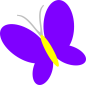 A borborleta e a formiguinha                                                                                Borborletinha no  jardin